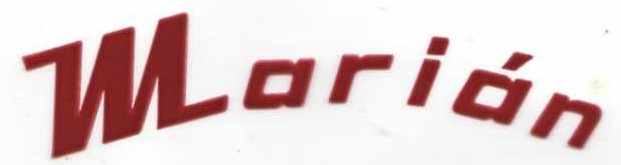 PRIMERO Y SEGUNDO, DE REGALO, PAN Y POSTRE (hasta fin de existencias)8.00€MENÚ VEGANO19 de abril de 2024*JUDIÓN CON ESPINACAS*FRITADA DE CALABACÍN BLANCO*ESPAGUETIS SALTEADOS CON NO-POLLO Y SETAS*PURÉ*ENSALADA DE PATATA*REPOLLO REHOGADO